Primera Parte o Parte DogmáticaDECLARACIONESSon principios de carácter general que se relacionan con la organización política de la Nación y con los poderes del Estado.Ej. art.: 1, 2, 3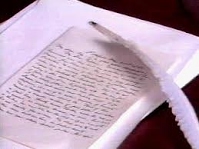 DERECHOSSon facultades que el Estado reconoce a todos los individuos o grupos sociales.Se clasifican en Políticos, Civiles y SocialesDerechos Políticos: corresponden sólo a los ciudadanos posibilitándoles elegir y ser elegidos. Ej. Art. 37Derechos Civiles: corresponden a todos las personas nativas o extranjeras.  Tipos: * PERSONALIDAD: se refieren a la libertad personal. Son irrenunciables. Ej. art.15                  * PATRIMONIALES: se refieren a la propiedad de los bienes. Se pueden renunciar. ej. art.20Derechos Sociales: se refieren a la actividad laboral de las personas y sus familias.  Tipos: * INDIVIDUALES                 * COLECTIVOS. Art. 14bis.GARANTÍASSon atribuciones de las personas para exigir al Estado que se respeten sus derechos.Ej. Art. 18, 19, 43. 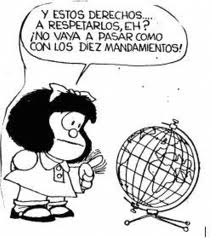 